Wednesday 19th May, 2021Dear Parents/Carers,As part of the PTA’s fundraising this term, the children have designed two brilliant tea towels showing self-portraits of the Infant Department (Nursery- Year2) and the Junior Department (Y3-Y6).  You can see the tea towel designs on the back of this letter.The cost of each single tea towel is £5. These are a great keep sake and also make a great present for family and friends! The product is 100% cotton.All the towels will be printed to order. If you would like to purchase the tea towels, please complete the order form below and send it into school in a clearly marked envelope with the correct cash payment by Friday 11th June.  Thanks for your continued support,Mount Carmel PTA Childs Name:__________________________________Childs Class: __________________________________Parent/Guardian Signature:_____________________Number of Infant Department tea towels requiredNumber of Junior Department tea towels required    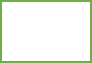 Total Payment Enclosed:________________________________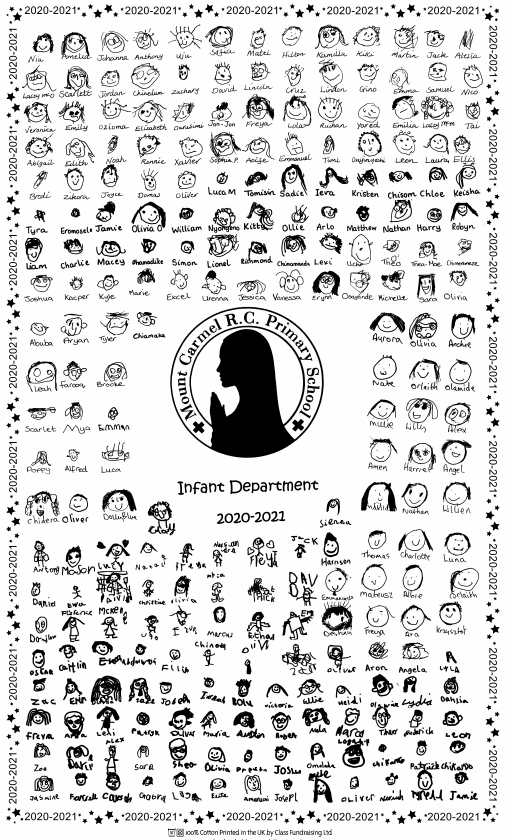 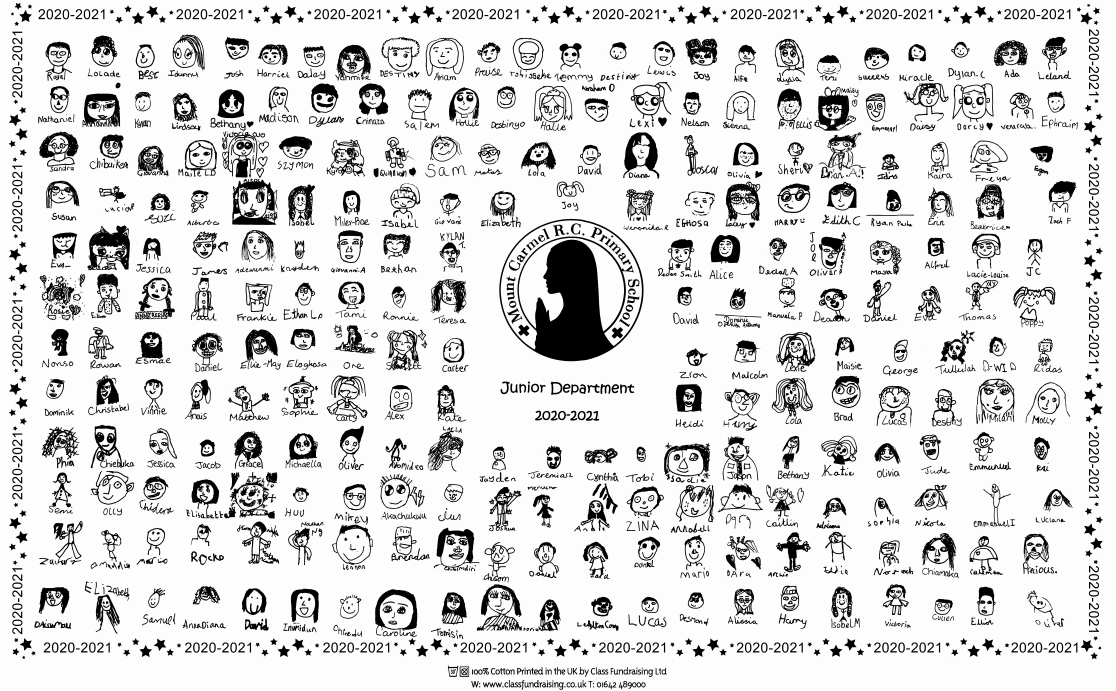 